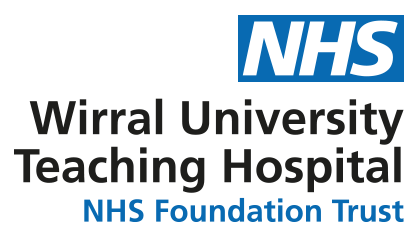 Provider Licence Self-Certification 2020-21Compliance with the licence is routinely monitored through the Single Oversight Framework.  The licence requires NHS providers to self-certify under the specific conditions of the licence whether:  the provider has taken all precautions necessary to comply with the licence, NHS Acts and NHS Constitution in accordance with General Condition 6(3) and G6(4) of the NHS provider licence.the provider has a reasonable expectation that required resources will be available to deliver designated Commissioner Requested Services in accordance with Continuity of Services condition 7(3).  This is required if the Trust has been specifically designated as providing commissioner requested services (CRS) and have been notified by their commissioner. the provider has complied with required governance arrangements Corporate governance statement – in accordance with condition FT4 (8)  of the NHS provider licence.  Although not a licence condition, providers are expected to certify that it has provided the necessary training to its governors, as required by s151(5) Health and Social Care Act 2012, to ensure they are equipped with the skills and knowledge they need to undertake their role.DeclarationsThe annual self-certifications provide assurance in relation to compliance with the conditions of the NHS provider licence.  The Audit Committee has considered the evidence and confirmed as follows (with verbal update to be provided with proposed changes) that the Trust :Has not taken all precautions necessary to comply with the licence, NHS Act and NHS Constitution, reflecting the enforcement undertakings in place.  Whilst the Board acknowledges progress has been made, further work is required to deliver sustainable performance improvements. The Board notes that these improvements are system wide requirements, and are being monitored actively through the Board and SIB.A reasonable expectation that required resources will be available to deliver designated Commissioner Requested Service – condition CoS7(3)Complied with the required governance arrangements (condition FT4(8))Ensured that necessary training has been provided to governors to ensure that they are equipped with the skills and knowledge they need to undertake their role. ApprovalsThe Audit Committee approved and recommended these to the Board on 7th June 2021. The Board approved these declarations on 9th June 2021.